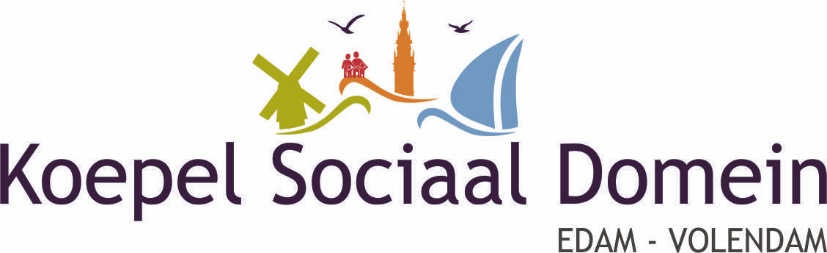 Volendam, 3 augustus 2018College van Burgemeester en Wethouders van de gemeente Edam-VolendamPostbus 1801130 AD  VolendamT.a.v. de heer J. Bonenkamp, coördinator Ontwikkeling & ProjectenBetreft: verzoek om informatie betreffende de afronding van de aanbestedingsprocedure.Geacht college,In de wandelgangen hebben we vernomen dat de SMD in de aanbestedingsprocedure de RSWP heeft “verslagen”. De reden van ons verzoek is dat we willen weten welke consequenties de komst van de SMD heeft voor de vele vrijwilligers die via wijksteunpunt Meerwijk van WonenPlus het de mensen mogelijk maakt langer zelfstandig thuis te blijven wonen.Kunt u ons meedelen op basis van welke criteria is gekozen voor de SMD en hoe een en ander betreffende die groep vrijwilligers nu verder gaat?Hoogachtend namens de KSD,Drs. J.H.C.M. Tol, voorzitter						C.H.M. Schilder, secretaris